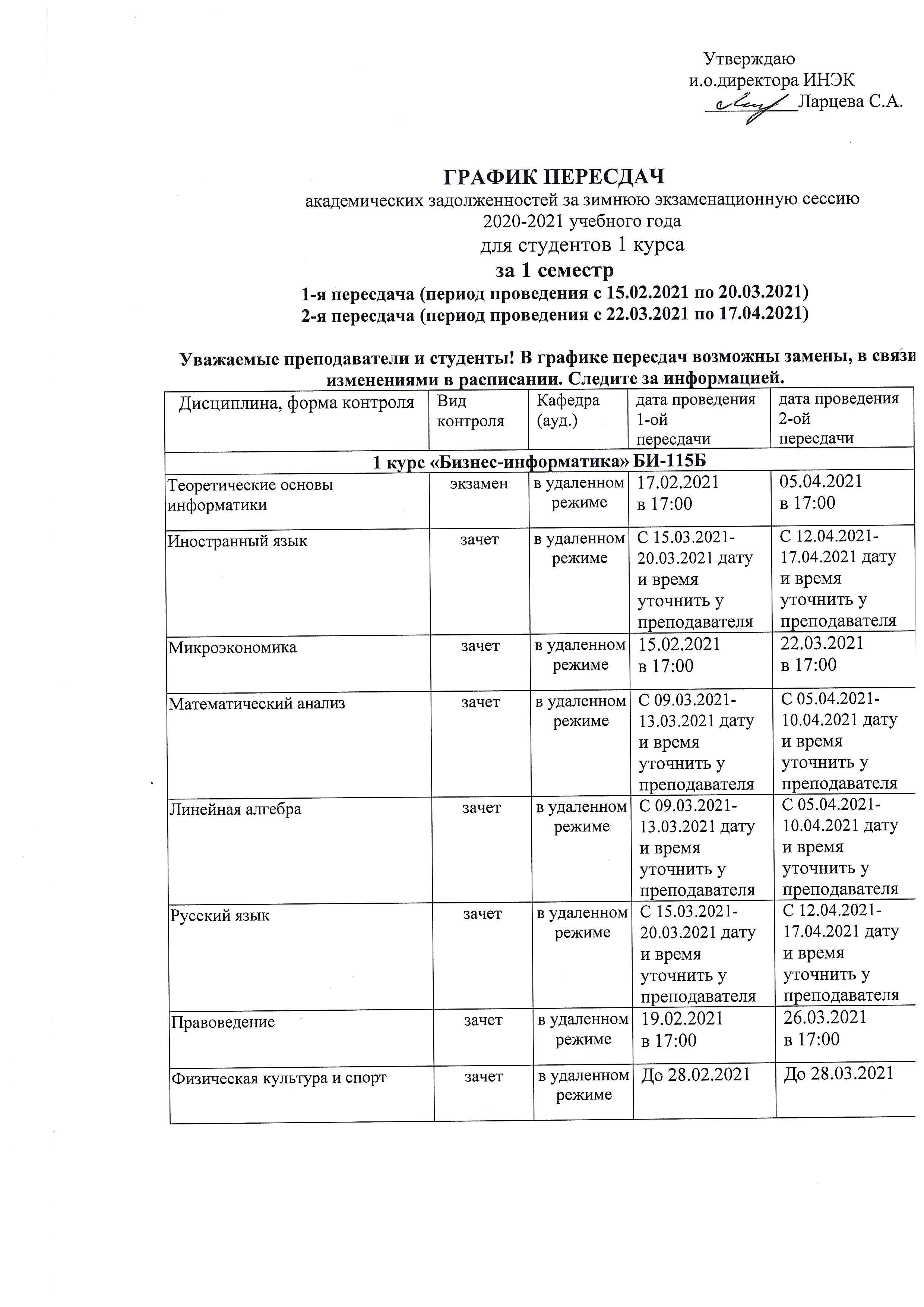 ГРАФИК ПЕРЕСДАЧакадемических задолженностей за зимнюю экзаменационную сессию 2020-2021 учебного года  для студентов 1 курсаза 1 семестр1-я пересдача (период проведения с 15.02.2021 по 20.03.2021)2-я пересдача (период проведения с 22.03.2021 по 17.04.2021)Уважаемые преподаватели и студенты! В графике пересдач возможны замены, в связи с изменениями в расписании. Следите за информацией.ГРАФИК ПЕРЕСДАЧакадемических задолженностей за зимнюю экзаменационную сессию 2020-2021 учебного года  для студентов 1 курсаза 1 семестр1-я пересдача (период проведения с 15.02.2021 по 20.03.2021)2-я пересдача (период проведения с 22.03.2021 по 17.04.2021)Уважаемые преподаватели и студенты! В графике пересдач возможны замены, в связи с изменениями в расписании. Следите за информацией.ГРАФИК ПЕРЕСДАЧакадемических задолженностей за зимнюю экзаменационную сессию 2020-2021 учебного года  для студентов 1 курсаза 1 семестр1-я пересдача (период проведения с 15.02.2021 по 20.03.2021)2-я пересдача (период проведения с 22.03.2021 по 17.04.2021)Уважаемые преподаватели и студенты! В графике пересдач возможны замены, в связи с изменениями в расписании. Следите за информацией.ГРАФИК ПЕРЕСДАЧакадемических задолженностей за зимнюю экзаменационную сессию 2020-2021 учебного года  для студентов 1 курсаза 1 семестр1-я пересдача (период проведения с 15.02.2021 по 20.03.2021)2-я пересдача (период проведения с 22.03.2021 по 17.04.2021)Уважаемые преподаватели и студенты! В графике пересдач возможны замены, в связи с изменениями в расписании. Следите за информацией.ГРАФИК ПЕРЕСДАЧакадемических задолженностей за зимнюю экзаменационную сессию 2020-2021 учебного года  для студентов 1 курсаза 1 семестр1-я пересдача (период проведения с 15.02.2021 по 20.03.2021)2-я пересдача (период проведения с 22.03.2021 по 17.04.2021)Уважаемые преподаватели и студенты! В графике пересдач возможны замены, в связи с изменениями в расписании. Следите за информацией.Дисциплина, форма контроляВид контроляГруппаГруппадата проведения1-ой пересдачидата проведения1-ой пересдачидата проведения2-ой пересдачидата проведения2-ой пересдачи1 курс «Инноватика»1 курс «Инноватика»1 курс «Инноватика»1 курс «Инноватика»1 курс «Инноватика»1 курс «Инноватика»1 курс «Инноватика»1 курс «Инноватика»Инженерная и  компьютерная  графикаэкзаменэкзаменв удаленном режимев удаленном режиме19.02.2021 в 17:0019.02.2021 в 17:0026.03.2021в 17:00Информатикаэкзаменэкзаменв удаленном режимев удаленном режиме03.03.2021 в 15:3003.03.2021 в 15:3007.04.2021в 15:30Иностранный язык зачетзачетв удаленном режимев удаленном режимеС 15.03.2021-20.03.2021 дату и время уточнить у преподавателяС 15.03.2021-20.03.2021 дату и время уточнить у преподавателяС 12.04.2021-17.04.2021 дату и время уточнить у преподавателяФизическая культура и спортзачетзачетв удаленном режимев удаленном режимеДо 28.02.2021До 28.02.2021До 28.03.2021Конечные автоматы и трансляторызачетзачетв удаленном режимев удаленном режиме15.02.2021 в 17:0015.02.2021 в 17:0022.03.2021в 17:00Дисциплина, форма контроляВид контроляГруппаГруппадата проведения1-ой пересдачидата проведения1-ой пересдачидата проведения1-ой пересдачидата проведения2-ой пересдачидата проведения2-ой пересдачи1 курс «Государственное и муниципальное управление»1 курс «Государственное и муниципальное управление»1 курс «Государственное и муниципальное управление»1 курс «Государственное и муниципальное управление»1 курс «Государственное и муниципальное управление»1 курс «Государственное и муниципальное управление»1 курс «Государственное и муниципальное управление»1 курс «Государственное и муниципальное управление»1 курс «Государственное и муниципальное управление»Информатикиэкзаменэкзаменв удаленном режимев удаленном режиме15.02.2021 в 17:0029.03.2021 в 17:0029.03.2021 в 17:00Иностранный языкзачетзачетв удаленном режимев удаленном режимеС 15.03.2021-20.03.2021 дату и время уточнить у преподавателяС 12.04.2021-17.04.2021 дату и время уточнить у преподавателяС 12.04.2021-17.04.2021 дату и время уточнить у преподавателяЛинейная алгебра и геометриязачетзачетв удаленном режимев удаленном режимеС 09.03.2021-13.03.2021 дату и время уточнить у преподавателяС 05.04.2021-10.04.2021 дату и время уточнить у преподавателяС 05.04.2021-10.04.2021 дату и время уточнить у преподавателяМатематический анализзачетзачетв удаленном режимев удаленном режимеС 09.03.2021-13.03.2021 дату и время уточнить у преподавателяС 05.04.2021-10.04.2021 дату и время уточнить у преподавателяС 05.04.2021-10.04.2021 дату и время уточнить у преподавателяМикроэкономиказачетзачетв удаленном режимев удаленном режиме18.02.2021 в 09:0025.03.2021 в 09:0025.03.2021 в 09:00Безопасность жизнедеятельности зачетзачетв удаленном режимев удаленном режиме25.02.2021в 09:0001.04.2021в 09:0001.04.2021в 09:00Физическая культура и спортзачетзачетв удаленном режимев удаленном режимеДо 28.02.2021До 28.03.2021До 28.03.2021Дисциплина, форма контроляВид контроляГруппадата проведения1-ой пересдачидата проведения2-ой пересдачидата проведения2-ой пересдачи1 курс «Управление персоналом» УП-113Б1 курс «Управление персоналом» УП-113Б1 курс «Управление персоналом» УП-113Б1 курс «Управление персоналом» УП-113Б1 курс «Управление персоналом» УП-113Б1 курс «Управление персоналом» УП-113Б1 курс «Управление персоналом» УП-113БИностранный языкзачетв удаленном режимеС 15.03.2021-20.03.2021 дату и время уточнить у преподавателяС 15.03.2021-20.03.2021 дату и время уточнить у преподавателяС 12.04.2021-17.04.2021 дату и время уточнить у преподавателяС 12.04.2021-17.04.2021 дату и время уточнить у преподавателяМатематический анализзачетв удаленном режимеС 09.03.2021-13.03.2021 дату и время уточнить у преподавателяС 09.03.2021-13.03.2021 дату и время уточнить у преподавателяС 05.04.2021-10.04.2021 дату и время уточнить у преподавателяС 05.04.2021-10.04.2021 дату и время уточнить у преподавателяФизическая культура и спортзачетв удаленном режимеДо 28.02.2021До 28.02.2021До 28.03.2021До 28.03.2021Дисциплина, форма контроляКафедра(ауд.)Группадата проведения1-ой пересдачидата проведения2-ой пересдачидата проведения2-ой пересдачи1 курс "Менеджмент" М-122Б1 курс "Менеджмент" М-122Б1 курс "Менеджмент" М-122Б1 курс "Менеджмент" М-122Б1 курс "Менеджмент" М-122Б1 курс "Менеджмент" М-122Б1 курс "Менеджмент" М-122БИнформатикаэкзаменв удаленном режиме15.02.2021 в 17:0015.02.2021 в 17:0022.03.2021 в 17:00Философияэкзаменв удаленном режимеС 15.03.2021-20.03.2021 дату и время уточнить у преподавателяС 15.03.2021-20.03.2021 дату и время уточнить у преподавателяС 12.04.2021-17.04.2021 дату и время уточнить у преподавателяМатематический анализзачетв удаленном режимеС 09.03.2021-13.03.2021 дату и время уточнить у преподавателяС 09.03.2021-13.03.2021 дату и время уточнить у преподавателяС 05.04.2021-10.04.2021 дату и время уточнить у преподавателяЛинейная алгебра и геометриязачетв удаленном режимеС 09.03.2021-13.03.2021 дату и время уточнить у преподавателяС 09.03.2021-13.03.2021 дату и время уточнить у преподавателяС 05.04.2021-10.04.2021 дату и время уточнить у преподавателяМикроэкономиказачет с оценкойв удаленном режиме19.02.2021 в 10:0019.02.2021 в 10:0026.03.2021 в 10:00Безопасность жизнедеятельностизачетв удаленном режиме22.02.2021 в 17:0022.02.2021 в 17:0029.03.2021 в 17:00Иностранный языкзачетв удаленном режимеС 15.03.2021-20.03.2021 дату и время уточнить у преподавателяС 15.03.2021-20.03.2021 дату и время уточнить у преподавателяС 12.04.2021-17.04.2021 дату и время уточнить у преподавателяФизическая культура и спортзачетв удаленном режимеДо 28.02.2021До 28.02.2021До 28.03.2021Дисциплина, форма контроляВид контроляГруппадата проведения1-ой пересдачидата проведения2-ой пересдачи1 курс "Экономика"1 курс "Экономика"1 курс "Экономика"1 курс "Экономика"1 курс "Экономика"ЭК-185БЭК-185БЭК-185БЭК-185БЭК-185БИностранный языкЗачетв удаленном режимеС 15.03.2021-20.03.2021 дату и время уточнить у преподавателяС 12.04.2021-17.04.2021 дату и время уточнить у преподавателяИнформатикаЭкзаменв удаленном режиме15.02.2021 в 17:0029.03.2021 в 17:00Математический анализЗачетв удаленном режимеС 09.03.2021-13.03.2021 дату и время уточнить у преподавателяС 05.04.2021-10.04.2021 дату и время уточнить у преподавателяЭК-186БЭК-186БЭК-186БЭК-186БЭК-186ББезопасность жизнедеятельностиЗачетв удаленном режиме25.02.2021 в 09:0001.04.2021 в 09:00Иностранный языкЗачетв удаленном режимеС 15.03.2021-20.03.2021 дату и время уточнить у преподавателяС 12.04.2021-17.04.2021 дату и время уточнить у преподавателяИнформатикаЭкзаменв удаленном режиме15.02.2021 в 17:0029.03.2021 в 17:00Линейная алгебра и геометрияЗачетв удаленном режимеС 09.03.2021-13.03.2021 дату и время уточнить у преподавателяС 05.04.2021-10.04.2021 дату и время уточнить у преподавателяМатематический анализЗачетв удаленном режимеС 09.03.2021-13.03.2021 дату и время уточнить у преподавателяС 05.04.2021-10.04.2021 дату и время уточнить у преподавателяФизическая культура и спортЗачетв удаленном режимеДо 28.02.2021До 28.03.2021ФилософияЭкзаменв удаленном режимеС 15.03.2021-20.03.2021 дату и время уточнить у преподавателяС 12.04.2021-17.04.2021 дату и время уточнить у преподавателяЭК-188БЭК-188БЭК-188БЭК-188БЭК-188ББезопасность жизнедеятельностиЗачетв удаленном режиме25.02.2021 в 09:0001.04.2021 в 09:00Иностранный языкЗачетв удаленном режимеС 15.03.2021-20.03.2021 дату и время уточнить у преподавателяС 12.04.2021-17.04.2021 дату и время уточнить у преподавателяИнформатикаЭкзаменв удаленном режиме15.02.2021 в 17:0029.03.2021 в 17:00Линейная алгебра и геометрияЗачетв удаленном режимеС 09.03.2021-13.03.2021 дату и время уточнить у преподавателяС 05.04.2021-10.04.2021 дату и время уточнить у преподавателяМатематический анализЗачетв удаленном режимеС 09.03.2021-13.03.2021 дату и время уточнить у преподавателяС 05.04.2021-10.04.2021 дату и время уточнить у преподавателяМикроэкономикаЭкзаменв удаленном режиме19.02.2021 в 17:0002.04.2021 в 17:00ФилософияЭкзаменв удаленном режимеС 15.03.2021-20.03.2021 дату и время уточнить у преподавателяС 12.04.2021-17.04.2021 дату и время уточнить у преподавателяЭК-189БЭК-189БЭК-189БЭК-189БЭК-189ББезопасность жизнедеятельностиЗачетв удаленном режиме25.02.2021 в 09:0001.04.2021 в 09:00Иностранный языкЗачетв удаленном режимеС 15.03.2021-20.03.2021 дату и время уточнить у преподавателяС 12.04.2021-17.04.2021 дату и время уточнить у преподавателяИнформатикаЭкзаменв удаленном режиме15.02.2021 в 17:0029.03.2021 в 17:00Линейная алгебра и геометрияЗачетв удаленном режимеС 09.03.2021-13.03.2021 дату и время уточнить у преподавателяС 05.04.2021-10.04.2021 дату и время уточнить у преподавателяМатематический анализЗачетв удаленном режимеС 09.03.2021-13.03.2021 дату и время уточнить у преподавателяС 05.04.2021-10.04.2021 дату и время уточнить у преподавателяМикроэкономикаЭкзаменв удаленном режиме19.02.2021 в 17:0002.04.2021 в 17:00СоциологияЗачетв удаленном режиме17.02.2021 в 17:0024.03.2021 в 17:00Физическая культура и спортЗачетв удаленном режимеДо 28.02.2021До 28.03.2021ФилософияЭкзаменв удаленном режимеС 15.03.2021-20.03.2021 дату и время уточнить у преподавателяС 12.04.2021-17.04.2021 дату и время уточнить у преподавателя